    										 ZAŁĄCZNIK NR 4 	pieczątka firmyOŚWIADCZENIEW związku z udziałem naszej Firmy w zamówieniu publicznym w trybie przetargu nieograniczonego na:SERWISOWANIE, KONSERWACJE I NAPRAWY URZĄDZEŃ KLIMATYZACJI                                            W AUTOBUSACH KOMUNIKACJI MIEJSKIEJ520.261.2.107.2021.IGCoświadczamy, żenie należymy do grupy kapitałowej, o której mowa w §11 ust. 2 pkt 5) Regulaminu zamówień publicznych sektorowych Gdańskich Autobusów i Tramwajów Sp. z o.o.*,należymy do grupy kapitałowej, o której mowa w §11 ust. 2 pkt 5) Regulaminu zamówień publicznych sektorowych Gdańskich Autobusów i Tramwajów Sp. z o.o.*. W przypadku przynależności Wykonawcy do grupy kapitałowej, o której mowa w §11 ust. 2 pkt 5) Regulaminu zamówień publicznych sektorowych Gdańskich Autobusów i Tramwajów Sp. z o.o., Wykonawca składa wraz z ofertą listę podmiotów należących do grupy kapitałowej. *Niepotrzebne skreślić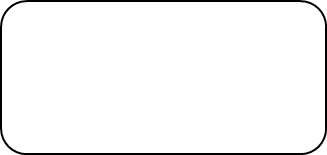 Miejscowość, data								podpis i stanowisko uprawnionego									przedstawiciela firmy……………………………………………….                                                             